Bogotá D.C., 30 de agosto de 2023DoctorJAIME LUIS LACOUTURE PEÑALOZASECRETARIO GENERAL CÁMARA DE REPRESENTANTESCiudad.Asunto: radicación del Proyecto de Ley, “POR MEDIO DE LA CUAL LA NACIÓN SE ASOCIA A LA CELEBRACIÓN DE LOS QUINIENTOS (500) AÑOS DE FUNDACIÓN DEL MUNICIPIO DE MALAMBO EN EL DEPARTAMENTO DEL ATLÁNTICO, SE RINDE HOMENAJE A SUS HABITANTES, SE DECLARA COMO PATRIMONIO CULTURAL DE LA NACIÓN; SUS PIEZAS ARQUEOLÓGICAS, LA PARROQUIA DE SANTA MARÍA MAGDALENA Y DE NUESTRA SEÑORA DEL CARMEN, LAS FIESTAS PATRONALES DE SANTA MARÍA MAGDALENA, Y SE DICTAN OTRAS DISPOSICIONES.”Apreciado Dr. Lacouture,De conformidad con lo estipulado en los artículos 139 y 140 de la Ley 5ª de 1992, presentamos a consideración del Congreso de la República, el Proyecto de Ley:“POR MEDIO DE LA CUAL LA NACIÓN SE ASOCIA A LA CELEBRACIÓN DE LOS QUINIENTOS (500) AÑOS DE FUNDACIÓN DEL MUNICIPIO DE MALAMBO EN EL DEPARTAMENTO DEL ATLÁNTICO, SE RINDE HOMENAJE A SUS HABITANTES, SE DECLARA COMO PATRIMONIO CULTURAL DE LA NACIÓN; SUS PIEZAS ARQUEOLÓGICAS, LA PARROQUIA DE SANTA MARÍA MAGDALENA Y DE NUESTRA SEÑORA DEL CARMEN, LAS FIESTAS PATRONALES DE SANTA MARÍA MAGDALENA, Y SE DICTAN OTRAS DISPOSICIONES.”Agradecemos dar el trámite legislativo previsto en el artículo 144 de la Ley 5ª de 1992.Cordialmente,PROYECTO DE LEY No. ______ DE 2023 CÁMARA, “POR MEDIO DE LA CUAL LA NACIÓN SE ASOCIA A LA CELEBRACIÓN DE LOS QUINIENTOS (500) AÑOS DE FUNDACIÓN DEL MUNICIPIO DE MALAMBO EN EL DEPARTAMENTO DEL ATLÁNTICO, SE RINDE HOMENAJE A SUS HABITANTES, SE DECLARA COMO PATRIMONIO CULTURAL DE LA NACIÓN; SUS PIEZAS ARQUEOLÓGICAS, LA PARROQUIA DE SANTA MARÍA MAGDALENA Y DE NUESTRA SEÑORA DEL CARMEN, LAS FIESTAS PATRONALES DE SANTA MARÍA MAGDALENA, Y SE DICTAN OTRAS DISPOSICIONES.”EL CONGRESO DE COLOMBIADECRETA:Artículo 1. Objeto. Asociar a la Nación a la celebración y a la conmemoración de los quinientos (500) años de fundación del municipio de Malambo en el departamento del Atlántico, acontecimiento histórico sucedido el día treinta de agosto de 1.531, se rinde homenaje a sus habitantes, se declara Patrimonio Cultural de la Nación; sus piezas arqueológicas, la Parroquia de Santa María Magdalena y de Nuestra Señora del Carmen y las Fiestas Patronales de Santa María Magdalena.Artículo 2. El Gobierno Nacional, en cabeza del Ministerio de Cultura rendirá honores al municipio de Malambo en el departamento del Atlántico y a sus habitantes, por la conmemoración de los quinientos (500) años de fundación en la fecha en que se acuerde con el municipio.Artículo 3. Declárese como Patrimonio Cultural de la Nación los siguientes bienes y manifestaciones culturales del municipio de Malambo; La Parroquia de Santa María Magdalena del municipio de Malambo.La Parroquia de Nuestra Señora del Carmen Caracolí.Las Fiestas Patronales de Santa María Magdalena en el municipio de Malambo.Las piezas arqueológicas autóctonas y donadas, actualmente registradas y en poder del municipio de Malambo. Artículo 4. El Gobierno Nacional en cabeza del Ministerio de Cultura, en coordinación con el Departamento del Atlántico y el municipio de Malambo, contribuirán con la salvaguardia, la preservación, fomento, promoción, protección, divulgación, desarrollo y sostenibilidad de los bienes y expresiones culturales enunciados en el artículo 3 de la presente Ley, y asesorarán su postulación a la Lista Representativa de Patrimonio Cultural Inmaterial (LRPCI) y del Patrimonio Cultural Material, en los ámbitos correspondientes, así como fomentar la implementación del Plan Especial de Salvaguardia adoptado en el ámbito nacional, en cumplimiento de lo establecido en la Ley 1185 de 2008, el Decreto 1080 de 2015, Decreto 2358 de 2019.Artículo 5. Autorícese al Gobierno Nacional para que, de conformidad con los artículos 288, 334, 341, 345, 356 y 357 de la Constitución Política y de las competencias establecidas en la Ley 715 de 2001, incluya en el Presupuesto General de la Nación, las partidas presupuestales para desarrollar las siguientes obras de utilidad pública y de interés social en beneficio de la comunidad Malambera: Construcción y dotación de un complejo cultural y un museo en el municipio de Malambo.Adquisición de predios en el área de influencia del Nacimiento del Ojo de Agua Viva en el corregimiento de Caracolí, en el Municipio de Malambo, para potenciar el turismo.Construcción del Malecón de la Rivera del Río Magdalena ubicado a la altura del municipio de Malambo.Parágrafo. Las autorizaciones de gastos otorgadas al Gobierno Nacional en virtud de esta Ley se incorporarán en el Presupuesto General de la Nación, de acuerdo con las normas orgánicas en materia presupuestal, en primer lugar, reasignando los recursos hoy existentes en cada órgano ejecutor, sin que ello implique un aumento del presupuesto, y, en segundo lugar, de acuerdo con las disponibilidades que se produzcan en cada vigencia fiscal.Artículo 6. Para dar cumplimiento a lo dispuesto en la presente Ley, se autoriza al Gobierno Nacional, la celebración de los contratos y convenios interadministrativos necesarios entre la Nación, el departamento del Atlántico y el municipio de Malambo.Artículo 7. Confórmese la Comisión Preparatoria que garantizará la coordinación para la celebración del Quinto Centenario de fundación del municipio de Malambo. Esta Comisión será la máxima instancia de articulación Nación – Territorio. Tendrá competencias para preparar, diseñar, coordinar, gestionar y estructurar de manera integral el Plan Maestro, y demás planes, proyectos y eventos a realizar con motivo de esta celebración, dentro de un marco de desarrollo y de transformación del municipio, aprovechando sus potencialidades turísticas, agrícolas, pesqueras, su cercanía a ciénagas, humedales y al Rio Grande de la Magdalena, entre otras.La Comisión estará integrada por:Un delegado del Presidente de la República.Un delegado del Ministro de Cultura.Un delegado del Ministro de Industria Comercio y Turismo.Un delegado del Ministro de Hacienda y Crédito Público.Un delegado de la Gobernación del Atlántico.El Alcalde del municipio de Malambo, o a quien este delegue.El Director del Instituto de Cultura Municipal de Malambo.Un representante por los comerciantes del municipio de Malambo.Un representante por el gremio industrial del municipio de Malambo.Un representante por las Juntas de Acción Comunal.Dos representantes de las comunidades étnicas (un afrodescendiente y un indígena).Dos delegados de los historiadores del municipio de Malambo.Parágrafo 1. La Comisión sesionará en el municipio de Malambo ordinariamente dos veces al año, una primera vez entre los meses de febrero y marzo y la segunda entre octubre y noviembre o, cuando se determine, de manera extraordinaria. Esta comisión deberá darse su propio reglamento interno que orientará su funcionamiento y podrá invitar a sus sesiones a quienes considere necesarios.Parágrafo 2. Existirá quórum decisorio con la asistencia de la mayoría de sus miembros. Las decisiones se tomarán por mayoría simple. La asistencia a las sesiones es obligatoria, la no asistencia de los funcionarios públicos y particulares será causal de mala conducta, y se considerará suficiente para excluirlos de la Comisión.Parágrafo 3. La Secretaría Técnica de la Comisión Preparatoria para la Celebración del Quinto Centenario de Fundación del municipio de Malambo estará a cargo de la Alcaldía de Malambo.Parágrafo transitorio. La Comisión tendrá su primera sesión, dentro de los tres primeros meses siguientes de entrada en vigencia de la presente Ley, la cual será convocada por su respectiva Secretaría Técnica.Artículo 8. Autorícese al Ministerio de Cultura y a la Autoridad Nacional de Televisión (ANTV)- su articulación para adelantar la coordinación de acciones de difusión de la historia del municipio de Malambo y la celebración del Quinto Centenario de su fundación.
Artículo 9. Vigencia. Esta ley rige a partir de su sanción y publicación en el Diario Oficial y deroga todas las disposiciones que le sean contrarias.Cordialmente,EXPOSICIÓN DE MOTIVOSOBJETO DEL PROYECTO.La presente iniciativa pretende asociar a la Nación a la celebración y a la conmemoración de los quinientos (500) años de fundación del municipio de Malambo en el departamento del Atlántico, acontecimiento dado en agosto de 1.531, se rinde homenaje a sus habitantes, se declara Patrimonio Cultural de la Nación; sus piezas arqueológicas, la Parroquia de Santa María Magdalena y de Nuestra Señora del Carmen y las Fiestas Patronales de Santa María Magdalena, se conforma una comisión preparatoria para dicha celebración y conmemoración, y se plantea la inclusión de unas obras de interés público en el municipio, entre otras disposiciones.CONTENIDO DEL PROYECTO.Esta iniciativa contiene 9 artículos;El artículo 1 establece el objeto del proyecto que busca asociar a la nación a la celebración de los 500 años de fundación del municipio de Malambo – Atlántico.El artículo 2 establece rendir honores a los habitantes del municipio de Malambo por sus 500 años de fundación. En cabeza del ministerio de cultura.El artículo 3 busca declarar como patrimonio cultural de la nación; las parroquias, las piezas arqueológicas y las fiestas patronales de Malambo.El artículo 4 establece que el ministerio de cultura incluya en la Lista Representativa de Patrimonio Cultural Inmaterial de la Nación, a las manifestaciones y bienes mencionados en el artículo 3 de la presente Ley.El artículo 5 busca que se incluya en el Presupuesto General de la Nación, las partidas presupuestales para desarrollar obras de utilidad pública y de interés social en beneficio de la comunidad Malambera.El artículo 6 autoriza al Gobierno Nacional, la celebración de los contratos y convenios interadministrativos necesarios entre la Nación, el departamento del Atlántico y el municipio de Malambo.El artículo 7 conforma la Comisión Preparatoria que coordinará la celebración del Quinto Centenario de fundación del municipio de Malambo.El artículo 8 establece acciones de difusión de la historia del municipio de Malambo y la celebración de su quinto centenario de fundación.El artículo 9 establece la vigencia de la iniciativa.RESEÑA HISTÓRICA DEL MUNICIPIO DE MALAMBO – ATLÁNTICO.Malambo es un municipio colombiano ubicado en el departamento del Atlántico, se localiza en la ribera occidental del río Magdalena, posee un corregimiento: Caracolí. El municipio es el tercer eje industrial del departamento. Se encuentra a una distancia de Barranquilla de 12 kilómetros. Fundado el 30 de agosto de 1.531.Limita al norte con el municipio de Soledad; por el este con el río Magdalena; por el oeste con los municipios de Galapa y Baranoa; por el sur con los municipios de Sabanagrande y Polonuevo.Malambo, junto a los municipios de Barranquilla, Puerto Colombia, Soledad y Galapa conforman la subregión N°1 (Área Metropolitana). Extensión total: 108 Km2, Extensión área urbana: 24.6 Km2, Extensión área rural: 70.7 Km2.Malambo, municipio del caribe colombiano ubicado al nororiente del departamento del Atlántico, recuerda cada 30 agosto un aniversario más del desembarco en sus tierras del portugués Jerónimo de Melo, quien en 1531, según historiadores locales, llega a las tierras gobernadas por Pedro Malam, que en ese entonces era el cacique del caserío indígena Mokaná asentado al borde de un complejo lagunar formado por un brazo del río Magdalena sobre su margen izquierda que proveía de agua, alimentos y peces a los pobladores de la región. Los Mokaná tenían como símbolo totémico a la tortuga, animal que era abundante en la zona por lo cual también hacía parte de su alimentación junto a la iguana y la yuca amarga, que los indígenas Mokaná domesticaron para su consumo.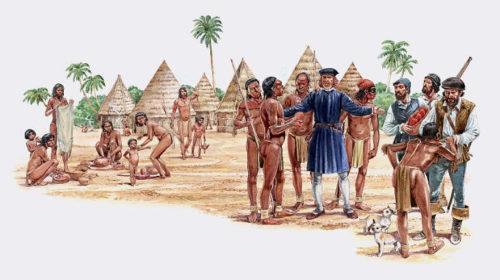 La llegada del europeo a tierras indígenas Mokaná. (Tomado del blog bicentenario de Barranquilla.)Siglos más adelante, específicamente el año de 1531, Jerónimo de Melo desembarca a orillas del Magdalena en un pequeño caserío habitado por indígenas de contextura delgada, pómulos y hombros redondos que no usaban plumas, ese día la raza europea representada en Jerónimo de Melo y la raza indígena Mokaná se encontraban, de tal forma que se ocasionaron múltiples cambios a partir de la fecha en sus costumbres, tradiciones, cultura y creencias.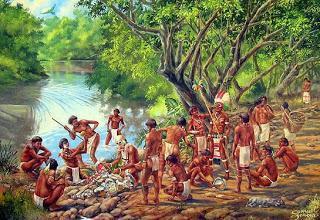 Indígenas arawak a la orilla de la ciénaga (Tomado del blog Bicentenario de Barranquilla.)El nombre de Malambo.Del origen del nombre de este municipio atlanticense son varias las versiones que se conocen, entre ellas que se debe a que en la región existía abundante cantidad del “palo o árbol malambo” que es una planta medicinal, originaria de las Antillas, otra que es difundida es que proviene de un vocablo o frase arawak “Mmaa-Raa-Po-Poz ” que significa “tierra fangosa de las charcas de agua lluvia” dado a que después de la lluvia se formaban varias charcas y una tercera, es la que Malambo recibió su nombre del cacique Pedro Malam.El patriotismo de los Malamberos.Para 1714 según registros históricos los malamberos se enfrentan a los corsarios ingleses, quienes se apoderaban de Sabanilla y años más adelante, entre 1812 y 1823 lucharon en varias batallas, entre las cuales se destaca la del bajo Magdalena, Cartagena y el lago de Maracaibo. Uno de los hechos más valerosos por parte de un nativo malambero es la historia de Marcos Valencia, indígena que prefirió inmolarse con toda su familia antes de rendirse al yugo español. Finalmente, Malambo sirvió de retaguardia a Cartagena, aunque por poco tiempo, ya que ante la opresión de los invasores varias familias malamberas huyeron a lugares cercanos, estableciendo así nuevas poblaciones.El talento de los Malamberos.Bandas de paz: La Fundación Lira Inmensa (FundaLiraIn) tiene como objetivo social apoyar la música, artes y las bandas de paz escolares. “nuestra entidad sin ánimo de lucro busca dar mejores oportunidades a los niños y jóvenes del departamento”; señaló José María Colomo Pinzón, coordinador de esta fundación. Son 16 bandas musicales que conforman la «Red de Bandas Lira Inmensa», de los colegios públicos de los municipios de Repelón, Santa Lucía, Manatí, Candelaria, Campo de la Cruz, Suan, Santo Tomás, Sabanagrande, Sabanalarga, Luruaco, Malambo, y los corregimientos de San José de Saco, La Peña, Bohórquez, que unieron sus talentos para cumplir un sueño: conformar una red de bandas para la sana convivencia. Una de las expresiones culturales que identifica al municipio de Malambo es la danza, en la que se incorporan formas de comportamiento que capacitan a los jóvenes para convivir en una sociedad cada vez más plural, ayudándolos a cooperar y afrontar conflictos, poniéndolos en el lugar del otro, aceptando y disfrutando de las diferencias.“FESTIVAL DE DECIMEROS Y BAILADORES DE CUMBIA DE LA REGIÓN CARIBE EN MALAMBO.” Su fundador es el decimero repentista Gustavo Lara Zambrano. Desde el año 1999. El nombre del festival es: "FESTIVAL DE DECIMEROS Y BAILADORES DE CUMBIA DE LA REGIÓN CARIBE EN MALAMBO" hoy van XXIV versiones.Es institucionalizado a través del acuerdo municipal No. 037 del 8 de septiembre de 1999.El objeto del festival es reunir el día festivo 20 de julio de cada año, en el marco de las fiestas patronales de Malambo en honor a "Santa María Magdalena" músicos, bailadores, decimeros y compositores.Allí se presentan agrupaciones de música folclórica y parejas bailadores de cumbia, en las modalidades, infantil, pre juvenil y adultos. En adultos canción inédita y decimeros repentistas. En cada versión se le rinde homenaje algún juglar por su trayectoria artística y cultural.Como premiaciones se entrega un galardón especial y un estímulo económico en efectivo al terminar el evento. Allí se congregan 400 artistas concursantes. El evento se realiza en el parque de la cultura "Fabio Miranda”. En la décima versión del festival se hizo la modalidad “rey de reyes”. Si Dios permite el año 2024 se cumplirán 25 años y se proyecta realizar las bodas de plata del festival. Donde se invitarán todos los ganadores del primer lugar en sus modalidades para realizar el segundo concurso de “rey de reyes”. (Gustavo Lara Zambrano).El escudo y su significado.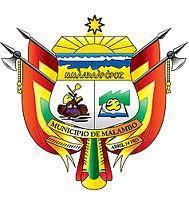 Escudo de Malambo (autoría de Alfredo Otero)Parte superior encontramos la estrella de 8 puntas que simboliza las antiguas provincias del estado de Bolívar.El sol del cual habla el himno “linda que es mi tierra buena, reluciente como sol de amanecer”.La ribera del imponente y majestuoso río grande de la Magdalena ruta por la cual llegó el portugués Jerónimo de Melo a esta tierra Mokaná.La palabra MÁARÁAPÓPOZ que significa tierra fangosa de las charcas de agua lluvia.En la parte izquierda se encuentran las herramientas utilizadas por los nativos y campesinos a la hora de labrar la tierra (azadón y pala), al igual que la Yuca y unas ollas/vasijas de barro (alfarería); la parte derecha simboliza el presente y futuro malambero, ahí se divisa una fábrica (industria), un libro (ciencia) y el símbolo de la cultura.Una cinta dorada que lleva el nombre del municipio al igual que la ordenanza 024, abril 24 1912 con la cual Malambo fue elevado definitivamente a la categoría de municipio.Las astas que sostienen las banderas son el símbolo de las armas que nuestros aborígenes utilizaban para la caza y defensa personal (superiores) en comparación a las utilizadas por los invasores europeos (inferiores).Después de una investigación realizada por la Comisión de Límites Municipales del municipio de Malambo, se evidenció la existencia de cuatro ocupaciones en el tiempo, una durante el periodo formativo temprano; (Malambo arqueológico), la segunda, durante el periodo de conquista y el periodo colonial (Malambo viejo), hasta su traslado (1745), donde aparece la tercera población (casco viejo actual), y una cuarta ocupación territorial a partir del proceso de urbanización a finales de los años 70 del siglo XX.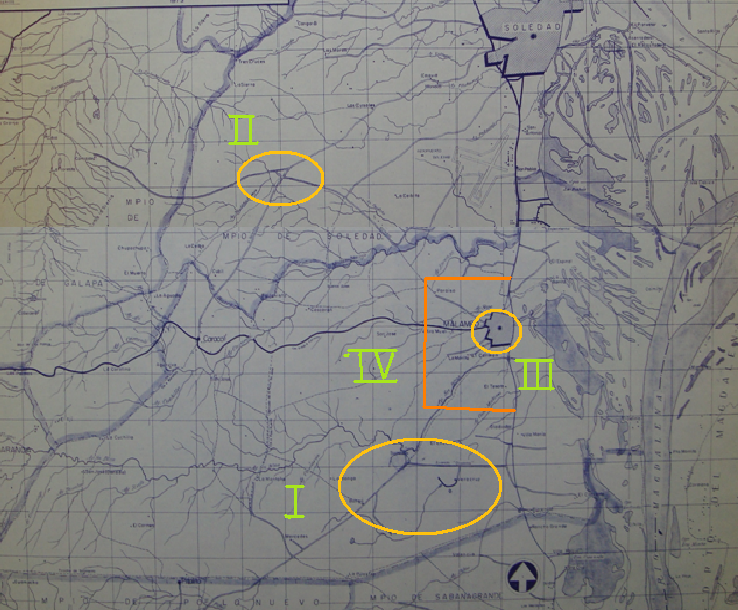 Los cuatro Malambos; I el arqueológico, II Malambo Viejo de la conquista y la colonia, III Casco viejo trasladado en 1745 y IV Malambo Actual se expande en las décadas 1970, 1980 en adelante. (Diseño Lic. Carlos Ortiz Saavedra).Malambo I arqueológico (ver libro “Tradición Malambo” del antropólogo Carlos Angulo Valdez). Restos arqueológicos que datan desde 1.100 a.c. Formativo temprano. Malambo II, de este tenemos conocimiento por los cronistas de indias durante la conquista desde 1523 y luego por documentos oficiales durante la colonia hasta los inicios del siglo XIX. Es el periodo de la encomienda, la doctrina y el resguardo, fue trasladado por las medidas del Virrey Sebastián de Eslava en 1745. (Nuestra señora del Rosario de Malambo).El malambo III se inicia con su traslado en 1745, es un Malambo organizado, con calles rectas, donde su eje de inicio está sobre la Ciénaga, iglesia, plaza, y cementerio bien localizado, con el camino real para comunicarse al norte Soledad, Barranquilla, y al sur Santo Tomas, Cartagena. Otro eje prehispánico que lo comunica con Galapa, Tubará y el mar, al occidente y con un puerto sobre la arteria fluvial más importante del país. Rodeado de abundantes recursos (peces, fauna, tierras), ofrecieron un panorama mucho más promisorio para esa nueva casta de hombres libres y emprendedores.Hacia el siglo XIX, Malambo es escenario de varios hechos históricos importantes.Su participación en la campaña del bajo Magdalena de 1812, donde se destacan por su valentía en las huestes libertadoras, la resistencia al proceso de reconquista con el papel protagónico de Marco Valencia, quien prefirió morir a entregarse al enemigo, características de un líder aguerrido que defendía a su pueblo ofreciendo incluso su propia vida.Malambo después del proceso de independencia continuo en calidad de resguardo. Para la época Barranquilla y Soledad crecían y la tierra cobraba importancia con lo que se generaron conflictos por los límites de los predios como el establecido entre el cabildo indígena de Malambo y los señores Manuel Comas y Salvador Sarmiento en el año de 1844. Los límites del resguardo no estaban definidos y luego de un largo litigio fueron establecidos, incluyendo a Malambo Viejo, la Aguada y Caracolí.A la llegada de los españoles en 1529 comandados por Jerónimo de Melo, se encontraron con la existencia del más importante caserío de la región, el cual llevaba el nombre del cacique Pedro Malambo que lo dominaba. El cacique a su vez había tomado el nombre de unos árboles bastante abundantes en la región de la Costa Atlántica.En 1533 el Conquistador Don Pedro de Heredia llega a Malambo y queda extasiado con las artesanías en barro elaboradas por los habitantes indígenas. Esta población abundante exigía su evangelización, la cual estuvo a cargo de San Luis Beltrán bajo la encomienda de Alfonso López Ayala de 1562 a 1569. Debe resaltarse que Malambo fue la tercera encomienda en importancia en Tierra Adentro.Se estima que después de Cartagena y Mompox, Malambo es la comunidad más meritoria del antiguo estado de Bolívar. Sus habitantes fueron excelentes soldados de la independencia del país. En 1714 los aborígenes de Malambo se enfrentaron a los corsarios ingleses que se habían apoderado de Sabanilla; sus pobladores también participaron en la Campaña del Bajo Magdalena en 1812 y en 1821 en el asalto a CartagenaEn 1857 es elevado a distrito municipal, pero, más tarde, en 1885, desciende a la categoría de corregimiento. A pesar de ello, por medio de la ordenanza 024 de abril 24 de 1912 fue erigido municipio. Sus deslindes con los municipios de Soledad, Baranoa, Polonuevo y Sabanagrande fueron ratificados mediante la ordenanza No. 15 de 1961. Es uno de los cuatro municipios que forman el área metropolitana de Barranquilla. ​Época precolombina.En el territorio de Malambo existían varios grupos aborígenes con su respectivo Cacique Mokaná, Bonda, Coto, Pocigueica.Se identifica la cultura Malambo (Además, de la cultura Momil) con cerámica de representación geométrica o antropomorfa y zoomorfas. Además, del predominio del maíz.Periodo colonial y virreinal.Pedro de Heredia, conquistador de Tierra Adentro, encomienda a Jerónimo de Melo llegar a través del río magdalena hasta el caserío. En el periodo de 1562 a 1599 Malambo es entregado como Encomienda y se evangeliza a los indígenas de la zona.6​Para 1714, según registros históricos los Malamberos se enfrentaron a los corsarios ingleses, quienes se apoderaron del puerto de Sabanilla.Periodo de independencia (1812-1822).Años más adelante, entre 1812-1822 sus pobladores lucharon en varias batallas, entre las cuales se destaca la Campaña del Magdalena en 1812 y en 1821 en el Asedio de Cartagena. Finalmente, Malambo sirvió de retaguardia a Cartagena, aunque por poco tiempo, ya que ante la opresión de los invasores varias familias Malamberas huyeron a lugares cercanos, estableciendo así nuevas poblaciones.Período republicano – Siglo XIX.En el mes de junio de 1849 se dio en la ciudad de Barranquilla y Cartagena una epidemia de peste o cólera morbo asiático, a donde había llegado por barcos que arribaron de Panamá, Por lo cual, se determinó usar los puertos fluviales que estaba libre de cuarentena: Los de Soledad y Malambo. Esto permitió que no se bloqueara del todo el comercio fluvial que existía ya desde Girardot y de salida de Hierro de la siderurgia de Pacho y comercio de Tabaco de El Carmen y Ambalema.En 1857 es elevado a la categoría de Distrito Municipal, pero más tarde desciende a corregimiento en 1885 por el nuevo ordenamiento político.En 1893, cuando el ingeniero cubano Francisco Javier Cisneros, efectúa la construcción del muelle, que dio paso al terminal marítimo de Puerto Colombia junto con la construcción del Ferrocarril de Bolívar que conectaba al puerto de Barranquilla. Ocasionó que se eliminara el eje de puertos Malambo-Sabanilla, lo que afectó fuertemente a Malambo.Siglo XX.Sus deslindes con los Municipios de Soledad, Baranoa, Polonuevo y Sabanagrande fueron ratificados mediante la ordenanza 015 de 1961 (En materia de límites para el Municipio de Malambo es la Ordenanza 30 de 1913). El 24 de abril de 1912, fue aprobada la Ordenanza número 024, por medio de la cual se eleva definitivamente a Malambo a la categoría de Municipio, tras haber sido suspendida su vida jurídica autónoma en el proceso de ser creado el Departamento del Atlántico.III.I. TRADICIÓN MALAMBO – RIQUEZA ARQUEOLÓGICA.Los hallazgos en Malambo, a escasa distancia de Barranquilla en una ciénaga adyacente a la banda occidental del Río Magdalena, muestran el inicio de un tipo de vida "aldeana" en las costas del Caribe colombiano.Al borde de una laguna al sur de Barranquilla, cerca de la orilla occidental del río Magdalena, se encuentra el sitio de Malambo. Reportado originariamente por Gerardo Reichel Dolmatoff, fue Carlos Angulo Valdés quien desde 1957 lo investigó en profundidad.Existen fechados radiocarbónicos desde el año 1.120 a.C., para la presencia de una cultura de agricultores de yuca. Al parecer los habitantes de Malambo basaban la subsistencia en su cultivo, dependiendo en menor medida de la pesca y la caza. Hay un cambio en los poblamientos tempranos del litoral Caribe: los grupos se alejan del mar y de los esteros y se asientan a lo largo de los ríos y de las grandes lagunas; se reemplazó la explotación de la fauna marina por la de agua dulce, y se trabajaron mejores tierras que propiciaron el desarrollo de una agricultura más eficiente. Estos cambios implicaron un aumento de población y cierto desarrollo en la división del trabajo.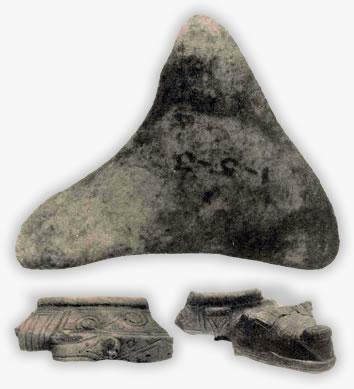 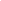 Entre los registros arqueológicos llama la atención la abundancia de huesos de perro con señales de haber estado en contacto con el fuego o con muestras de carnicería en casi todos los cortes, que sugiere su posible domesticación y uso como alimento. Hay varios objetos líticos, aunque se halló una sola hacha. Los vestigios culturales más abundante son los cerámicos, destacándose los budares para cocinar la yuca.La tecnología alfarera fue el enrollado en espiral; el desengrasante es arena, no fibras vegetales; el conocimiento no es bueno, pues aparece un núcleo carbonizado. Las vasijas están bien pulidas, con guijarros. Las formas principales son -además de los budares - platos hondos, vasijas varias, cántaros, patas de trípodes, base anular. Lo más característico del estilo son abundantes apéndices sobre los bordes de: las vasijas, geométricos, zoomorfos y antropomorfos. No hay figuritas, sí en cambio, algunas pequeñas máscaras de arcilla. Abundan los adornos incisos geométricos y falta la pintura; los motivos son en gran parte volutas y espirales, hachurados, etc. Los entierros son primarios y extendidos, y en cántaros utilizados como urnas, para criaturas. Existen unos discos planos que pudieron servir como base para fabricar las vasijas. Hay torteros; sellos cilíndricos; asas, algunas dobles, las más con figuras zoomorfas.En 1962, Angulo Valdés, ya en posesión de una muestra de tiestos, ante la fuerte relación con la cultura Barrancas, sugiere incorporar el complejo cerámico a la Serie Barrancoide, que poco antes habían definido Cruxent y Rouse, en el Bajo Orinoco. El posterior descubrimiento de Los Mangos situado cinco kilómetros al sur, interpretada como la etapa más temprana de la Tradición Malambo, orientó las observaciones originales: Lo que en principio se consideró como evidencias de la Serie Barrancoide en el norte de Colombia, se trata en realidad de otra Tradición, un complejo cultural cuya cerámica se caracteriza por el predominio de la decoración modelada incisa. Así, tanto la Tradición Malambo como la Serie Barrancoide forman parte de una misma tradición alfarera, de amplia distribución geográfica en el norte de Sudamérica y las Antillas.Angulo Valdés supone que los yacimientos de Malambo y Los Mangos son lugares arqueológicos de los más antiguos pueblos de lengua Arawak, las relaciones barrancoides lo confirmarían y también la presencia del ídolo de tres puntas (Yocahú, "el señor de la yuca"), común en los sitios arqueológicos de grupos de esa lengua, que le desarrollaban rituales propiciatorios para su principal cultivo, la yuca.LA RELIGION CATOLICA EN LA COLONIA Y LA CONSTRUCCION DE LA IGLESIA SANTA MAGDALENA DE MALAMBO. (Por Eduardo De Moya Miranda).La iglesia católica en América como en otros lugares del mundo es muestra de la presencia del catolicismo en una comunidad donde tiene asentamiento y a la cual se le denomina parroquia. Por supuesto como consecuencia de la implantación del catolicismo por parte de los colonizadores en América, primero se establecieron las parroquias como comunidad religiosa y después las iglesias, entendidas estas como espacios físicos o templos. Una de las formas iniciales de adoctrinamiento de la religión católica fue a través del encomendero o administrador de Encomienda quien usufructuaba la tierra (otorgada por la corona española mediante Merced Real) y el trabajo del indígena conocido como encomendado; este recibía a cambio la evangelización por medio de un sacerdote o párroco. Versiones de José Agustín Blanco señalan que Alfonso López Ayala fue el primer encomendero de Malambo, no hay documento que confirme esta aseveración; no obstante, hace la deducción debido a un litigio donde López Ayala aparece involucrado por unas acusaciones en su contra que le hizo mediante un juicio de residencia el licenciado Alonso de Zurita, Otra forma de evangelización más compleja al indígena fue por medio del establecimiento de conventos que desde España fueron ordenadas por Felipe ll en 1565. El convento de Malambo sirvió para la apertura de escuelas catequizadoras donde asistían además de los aborígenes Malamberos, los de Camacho, uno de los asentamientos de lo que más adelante seria la ciudad de Barranquilla. El convento de los domínicos duró alrededor de 70 años de funcionamiento.Mientras se construían los conventos por parte de los indígenas, San Luis Beltrán predicaba en los pueblos que se encontraban entre Tubará y Malambo entre los años 1562 a 1569. Antes de la construcción de la actual iglesia Santa María Magdalena en nuestro municipio de Malambo los aborígenes habían construido un templo de Bahareque la cual es mencionada en la quema por parte de los españoles que se dirigían a Cartagena para asaltar la ciudad por orden de Pablo Morillo en su intención de implantar el Régimen del terror en nuestro país en 1815. La tradición oral nos transmite la Historia de un mestizo llamado Marcos Valencia el cual prefirió prenderse fuego con sus acompañantes antes que entregarse al español. Sobre el particular no se tienen evidencias sobre la existencia o no de Valencia. Lo que sí se puede afirmar es de la quema de los nativos Malamberos por parte de las milicias españolas, para ello nos apoyamos en los historiadores José Manuel Restrepo, Rodolfo Segovia Salas Y Eduardo Lemaitre Román; “Ocho días después de haber arribado Morillo delante de Cartagena con más de 5000 hombres de tropas europeas, llegó por tierra la división de Morales: este había desplegado su bárbara fiereza con todos los pueblos que se lo pusieron a su marcha, especialmente contra el desgraciado pueblo de Malambo, que tuvo la osadía de resistir a sus fuerzas superiores y que pagó bien caro su atrevimiento.” (Restrepo 2014).El historiador Rodolfo Segovia Salas, también se refiere a los mismos sucesos en los siguientes términos: “Morales que había bordeado la ciénaga grande, estaba en Sitio Nuevo el 11 de agosto y cruzó el río Magdalena en dirección a Sabanalarga donde se encontraban los insurgentes. Estos, obligados a retirarse, dejan en el camino 400 desertores, incluyendo oficiales que Morales desbanda. Una columna invasora encontró resistencia de tropas rebeldes y vecinos en Malambo, copados en la iglesia del pueblo fueron calcinados en un incendio provocado por las tropas de Morales”. (Segovia1987).También expresa Lemaitre (1983) en su texto histórico que: “Este es el primer combate del ejercito expedicionario de tierras neogranadinas. La marcha de la división de Morales hacia Cartagena luego de hacerse en condiciones penosas y con lentitud por hallarse la estación lluviosa en toda su fuerza y porque en el camino iban encontrando resistencia patriota como ocurrió en Malambo, durante el paisanaje todo trató de cerrarle el paso, haciéndose fuerte en la casa cural; pero los españoles le circundaron, le pegaron fuego a la casa cural y allí quedaron calcinados en carbones los últimos malambos en número de 73.” (Lemaitre 1983).EL TEMPLO DE SANTA MARIA MAGDALENA. El templo indígena de Bahareque fue reemplazado por la iglesia que hoy tenemos, la cual fue declarado patrimonio arquitectónico del municipio mediante acuerdo 034 de septiembre 3 de 1995. Para efectos de su construcción se necesitó de la iniciativa que surgió en 1910 por parte del Cienaguero Manuel María Escárraga Parodi y del antioqueño Jesús María Franco Delgado, casados respectivamente con Elodia y Belén Ezenarro, (dos hermanas jóvenes nativas de Malambo). En 1940 el doctor Jesús María Franco Ezenarro aprovechando su investidura de presidente del Concejo en 1940, conjuntamente con otros concejales (Eustorgio Donado, Félix Suárez Barrios, Carlos y Arnulfo Camargo) y con la señorita Eva Rodríguez Araujo conforman un comité de ornato y embellecimiento el cual inicia sus actividades realizando verbenas y rifas. Ezenarro envía cartas a Valladolid (España) solicitando fotografía de uno de sus templos para construir la iglesia. Para la construcción del templo contaron con la colaboración del ingeniero Jorge Rocco y del albañil Rufo De Moya quien hizo las estructuras de la iglesia tal como estaban en las fotografías. Terminado el templo se procedió a la construcción del parque, obra que fue financiada con el apoyo de la administración a través de su tesorero Víctor Gutiérrez Tafur. El templo está ubicado en la calle 7 con la nomenclatura 11ª-10. (Por Eduardo De Moya Miranda).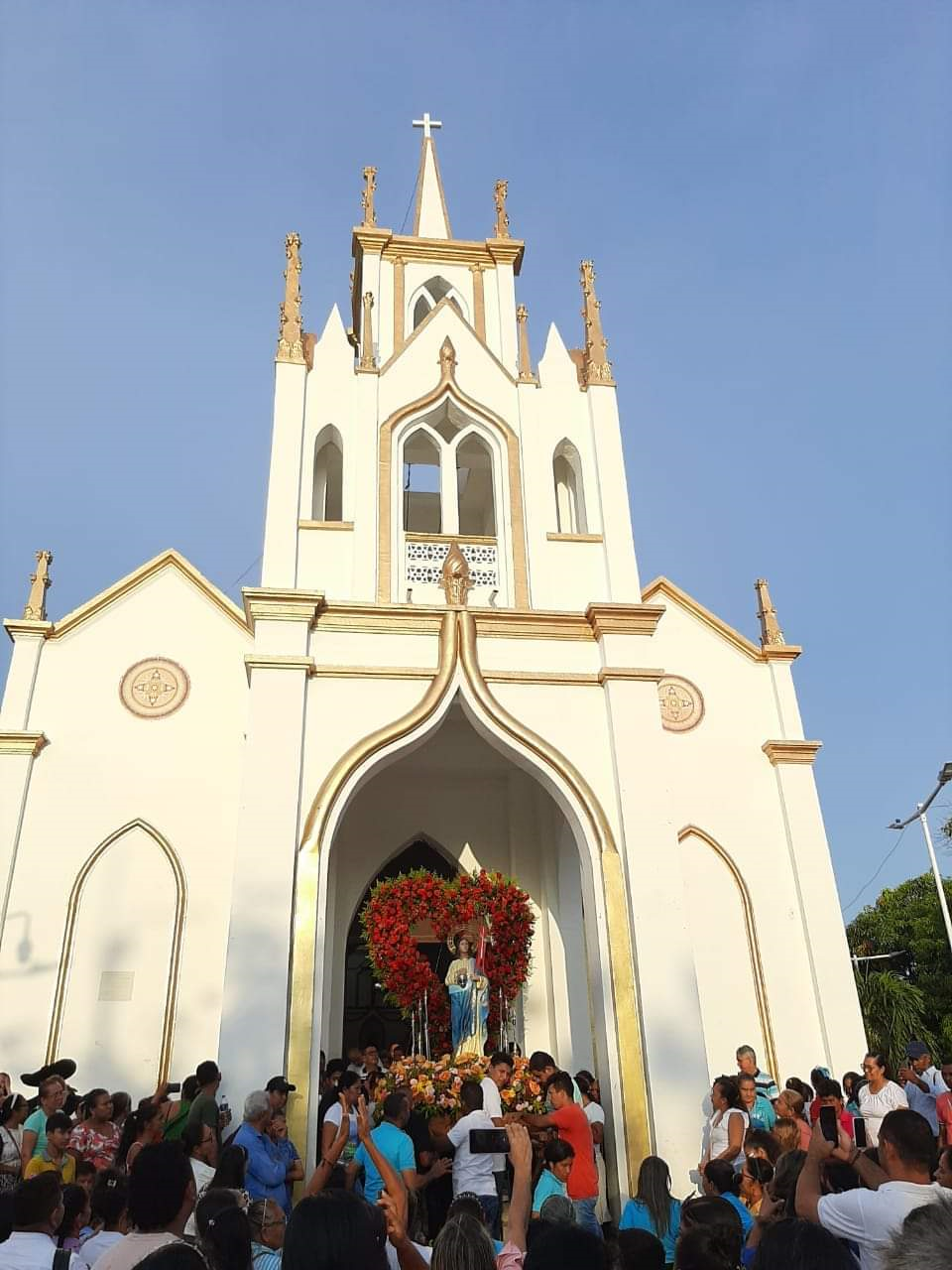 MARCO LEGAL.IV.I. CONSTITUCIÓN POLÍTICAARTÍCULO 7º. El Estado reconoce y protege la diversidad étnica y cultural de la Nación colombiana.ARTÍCULO 8º. Es obligación del Estado y de las personas proteger las riquezas culturales y naturales de la Nación.ARTÍCULO 70. El Estado tiene el deber de promover y fomentar el acceso a la cultura de todos los colombianos en igualdad de oportunidades, por medio de la educación permanente y la enseñanza científica, técnica, artística y profesional en todas las etapas del proceso de creación de la identidad nacional.La cultura en sus diversas manifestaciones es fundamento de la nacionalidad. El Estado reconoce la igualdad y dignidad de todas las que conviven en el país. El Estado promoverá la investigación, la ciencia, el desarrollo y la difusión de los valores culturales de la Nación.ARTÍCULO 71. La búsqueda del conocimiento y la expresión artística son libres. Los planes de desarrollo económico y social incluirán el fomento a las ciencias y, en general, a la cultura. El Estado creará incentivos para personas e instituciones que desarrollen y fomenten la ciencia y la tecnología y las demás manifestaciones culturales y ofrecerá estímulos especiales a personas e instituciones que ejerzan estas actividades.ARTÍCULO 72. El patrimonio cultural de la Nación está bajo la protección del Estado. El patrimonio arqueológico y otros bienes culturales que conforman la identidad nacional, pertenecen a la Nación y son inalienables, inembargables e imprescriptibles. La ley establecerá los mecanismos para readquirirlos cuando se encuentren en manos de particulares y reglamentará los derechos especiales que pudieran tener los grupos étnicos asentados en territorios de riqueza arqueológica.ARTÍCULO 288. La ley orgánica de ordenamiento territorial establecerá la distribución de competencias entre la Nación y las entidades territoriales.Las competencias atribuidas a los distintos niveles territoriales serán ejercidas conforme a los principios de coordinación, concurrencia y subsidiariedad en los términos que establezca la ley.ARTÍCULO 346. El Gobierno formulará anualmente el presupuesto de rentas y ley de apropiaciones, que será presentado al Congreso dentro de los primeros diez días de cada legislatura. El presupuesto de rentas y ley de apropiaciones deberá elaborarse, presentarse y aprobarse dentro de un marco de sostenibilidad fiscal y corresponder al Plan Nacional de Desarrollo.En la Ley de Apropiaciones no podrá incluirse partida alguna que no corresponda a un crédito judicialmente reconocido, o a un gasto decretado conforme a ley anterior, o a uno propuesto por el Gobierno para atender debidamente el funcionamiento de las ramas del poder público, o al servicio de la deuda, o destinado a dar cumplimiento al Plan Nacional de Desarrollo.Las comisiones de asuntos económicos de las dos cámaras deliberarán en forma conjunta para dar primer debate al proyecto de Presupuesto de Rentas y Ley de Apropiaciones.IV.II. LEGISLACIÓN COLOMBIANA.Ley 397 de 1997 “Por la cual se desarrollan los artículos 70, 71 y 72 y demás artículos concordantes de la Constitución Política y se dictan normas sobre patrimonio cultural, fomentos y estímulos a la cultura, se crea el Ministerio de la Cultura y se trasladan algunas dependencias.”Ley 1037 de 2006. A través de esta Ley el Estado colombiano ratifica la Convención para la Salvaguardia del Patrimonio Cultural Inmaterial en el plano nacional.El Artículo 11 de esta Ley menciona cuáles son las funciones de los Estados Partes en la salvaguardia del patrimonio cultural inmaterial presente en sus territorios. Define que corresponde a cada Estado Parte adoptar las medidas necesarias para garantizar la salvaguardia del PCI, identificando y definiendo los distintos elementos del patrimonio cultural inmaterial presentes en su territorio, con participación de las comunidades, grupos y las organizaciones no gubernamentales pertinentes.El Artículo 12 se refiere a la elaboración de inventarios y les da un papel primordial en la identificación con fines de salvaguardia. Afirma que cada Estado parte confeccionará, de acuerdo a su propia situación, uno o varios inventarios de patrimonio cultural inmaterial presente en su territorio y que dichos inventarios deben actualizarse regularmente.También afirma que cada Estado parte debe presentar un informe periódico al Comité de la Convención, proporcionando información pertinente de esos inventarios. Esto va en conformidad con lo dispuesto en el Artículo 29° de la misma Ley.La participación comunitaria es un activo importante para la Convención y la Ley. El Artículo 15 habla sobre la participación de las comunidades, grupos e individuos en el marco de sus actividades de salvaguardia del patrimonio cultural inmaterial. Se establece que cada Estado parte tratará de lograr una participación lo más amplia posible de las comunidades, los grupos y, si procede, de los individuos que crean, mantienen y transmiten ese patrimonio y de asociarlos activamente a la gestión del mismo.Ley 1185 de 2008 “Por la cual se modifica y adiciona la Ley 397 de 1997 –Ley General de Cultura– y se dictan otras disposiciones.”Esta ley establece en su Artículo 1 que el Patrimonio Cultural de la Nación:“Está constituido por todos los bienes materiales, las manifestaciones inmateriales, los productos y las representaciones de la cultura que son expresión de la nacionalidad colombiana, tales como la lengua castellana, las lenguas y dialectos de las comunidades indígenas, negras y creoles, la tradición, el conocimiento ancestral, el paisaje cultural, las costumbres y los hábitos, así como los bienes materiales de naturaleza mueble e inmueble a los que se les atribuye, entre otros, especial interés histórico, artístico, científico, estético o simbólico en ámbitos como el plástico, arquitectónico, urbano, arqueológico, lingüístico, sonoro, musical, audiovisual, fílmico, testimonial, documental, literario, bibliográfico, museológico o antropológico”.El Artículo 9°, modifica el Artículo 14° de la Ley 397 e incorpora como necesidad la elaboración de inventarios de Bienes del Patrimonio Cultural y Registro de Bienes de Interés Cultural. Este inventario, por sí mismo, no genera ningún gravamen sobre el bien ni carga alguna para sus propietarios, cuando los haya.Decreto 2941 de 2009. Constituye el eje básico de la legislación colombiana sobre PCI y es el fundamento, junto a la Convención de 2003 de la UNESCO, de la Política para la Salvaguardia del Patrimonio Cultural Inmaterial, ayudando a definir campos y criterios para la valoración de este patrimonio.Resolución 0330 de 2010. Como complemento al Decreto 2941 de 2009, esta resolución clarifica aspectos puntuales sobre el procedimiento para las postulaciones a la LRPCI del ámbito nacional, “Por la cual se desarrollan algunos aspectos técnicos relativos al Patrimonio Cultural de la Nación de naturaleza inmaterial.”Decreto 1080 de 2015. Este Decreto compila en una sola norma, de todos los aspectos jurídicos relacionados con el sector cultural del país, “Por medio del cual se expide el Decreto Único Reglamentario del Sector Cultura”. En su Libro II, Parte V que se refiere al Patrimonio Cultural Inmaterial, y contiene el eje básico de la legislación colombiana referida al PCI, pues en esencia, conserva lo dispuesto en el decreto 2941 de 2009.IMPACTO FISCAL.De conformidad con lo establecido artículo 7° de la Ley 819 de 2003, los gastos que genere la presente iniciativa se entenderán incluidos en los presupuestos y en el Plan Operativo Anual de Inversión a que haya lugar.Teniendo en cuenta lo anterior, y dada la obligación del Estado de velar por el interés general, así como de promover la autonomía de las entidades territoriales, es relevante mencionar que, una vez promulgada la Ley, el Gobierno deberá promover su ejercicio y cumplimiento. Además, se debe tener en cuenta como sustento, un pronunciamiento de la Corte Constitucional, en la cual se puntualizó de acuerdo a la sentencia C-490 de 2011, lo siguiente:“El mandato de adecuación entre la justificación de los proyectos de ley y la planeación de la política económica, empero, no puede comprenderse como un requisito de trámite para la aprobación de las iniciativas legislativas (subrayado y negrita fuera de texto), cuyo cumplimiento recaiga exclusivamente en el Congreso. Ello en tanto (i) el Congreso carece de las instancias de evaluación técnica para determinar el impacto fiscal de cada proyecto, la determinación de las fuentes adicionales de financiación y la compatibilidad con el marco fiscal de mediano plazo; y (ii) aceptar una interpretación de esta naturaleza constituye una carga irrazonable para el Legislador y otorgaría un poder correlativo de veto al Ejecutivo, a través del Ministerio de Hacienda, respecto de la competencia del Congreso para hacer las leyes. Un poder de este carácter, que involucra una barrera en la función constitucional de producción normativa, se muestra incompatible con el balance entre los poderes públicos y el principio democrático. La exigencia de la norma orgánica, a su vez, presupone que la previsión en cuestión debe contener un mandato imperativo de gasto público.” (Resaltado fuera del texto).Así mismo, la Corte Constitucional en la Sentencia C-502 de 2007, en la cual establecido que el impacto fiscal de las normas no puede convertirse en óbice y barrera para que las corporaciones públicas ejerzan su función legislativa y normativa (subrayado y negrita fuera de texto):“En la realidad, aceptar que las condiciones establecidas en el artículo 7° de la Ley 819 de 2003 constituyen un requisito de trámite que le incumbe cumplir única y exclusivamente al Congreso, reduce desproporcionadamente la capacidad de iniciativa legislativa que reside en el Congreso de la República, con lo cual se vulnera el principio de separación de las Ramas del Poder Público, en la medida en que se lesiona seriamente la autonomía del Legislativo.Precisamente, los obstáculos casi insuperables que se generarían para la actividad legislativa del Congreso de la República conducirían a concederle una forma de poder de veto al Ministro de Hacienda sobre las iniciativas de ley en el Parlamento.Es decir, el mencionado artículo debe interpretarse en el sentido de que su fin es obtener que las leyes que se dicten tengan en cuenta las realidades macroeconómicas, pero sin crear barreras insalvables en el ejercicio de la función legislativa ni crear un poder de veto legislativo en cabeza del Ministro de Hacienda.” (subrayado y negrita fuera de texto).Como lo ha resaltado la Corte, si bien compete a los miembros del Congreso la responsabilidad de estimar y tomar en cuenta el esfuerzo fiscal que el proyecto bajo estudio puede implicar para el erario público, es claro que es el Poder Ejecutivo, y al interior de aquél, el Ministerio de Hacienda y Crédito Público, el que dispone de los elementos técnicos necesarios para valorar correctamente ese impacto, y a partir de ello, llegado el caso, demostrar a los miembros del órgano legislativo la inviabilidad financiera de la propuesta que se estudia.Los gastos que se deriven de los establecido en la presente Ley se incorporarán en el Presupuesto General de la Nación, de acuerdo con las normas orgánicas en materia presupuestal, en primer lugar, reasignando los recursos hoy existentes en cada órgano ejecutor, sin que ello implique un aumento del presupuesto, y, en segundo lugar, de acuerdo con las disponibilidades que se produzcan en cada vigencia fiscal.CONFLICTO DE INTERÉS.Con base en el artículo 3º de la Ley 2003 de 2019, según el cual “El autor del proyecto y el ponente presentarán en el cuerpo de la exposición de motivos un acápite que describa las circunstancias o eventos que podrían generar un conflicto de interés para la discusión y votación del proyecto, de acuerdo al artículo 286. Estos serán criterios guías para que los otros congresistas tomen una decisión en torno a si se encuentran en una causal de impedimento, no obstante, otras causales que el Congresista pueda encontrar”. A continuación, se pondrán de presente los criterios que la Ley 2003 de 2019 contempla para hacer el análisis frente a los posibles impedimentos que se puedan presentar en razón a un conflicto de interés en el ejercicio de la función congresional, entre ellas la legislativa.“Artículo 1º. El artículo 286 de la Ley 5 de 1992 quedará así:(…)Beneficio particular: aquel que otorga un privilegio o genera ganancias o crea indemnizaciones económicas o elimina obligaciones a favor del congresista de las que no gozan el resto de los ciudadanos. Modifique normas que afecten investigaciones penales, disciplinarias, fiscales o administrativas a las que se encuentre formalmente vinculado.Beneficio actual: aquel que efectivamente se configura en las circunstancias presentes y existentes al momento en el que el congresista participa de la decisión.Beneficio directo: aquel que se produzca de forma específica respecto del congresista, de su cónyuge, compañero o compañera permanente, o parientes dentro del segundo grado de consanguinidad, segundo de afinidad o primero civil.Para todos los efectos se entiende que no hay conflicto de interés en las siguientes circunstancias:Cuando el congresista participe, discuta, vote un proyecto de ley o de acto legislativo que otorgue beneficios o cargos de carácter general, es decir cuando el interés del congresista coincide o se fusione con los intereses de los electores (subrayado y negrita fuera de texto).Cuando el beneficio podría o no configurarse para el congresista en el futuro.Cuando el congresista participe, discuta o vote artículos de proyectos de ley o acto legislativo de carácter particular, que establezcan sanciones o disminuyan beneficios, en el cual, el congresista tiene un interés particular, actual y directo. El voto negativo no constituirá conflicto de interés cuando mantiene la normatividad vigente.Cuando el congresista participe, discuta o vote artículos de proyectos de ley o acto legislativo de carácter particular, que regula un sector económico en el cual el congresista tiene un interés particular, actual y directo, siempre y cuando no genere beneficio particular, directo y actual.Cuando el congresista participe, discuta o vote artículos de proyectos de ley o acto legislativo que tratan sobre los sectores económicos de quienes fueron financiadores de su campaña siempre y cuando no genere beneficio particular, directo y actual para el congresista. El congresista deberá hacer saber por escrito que el artículo o proyecto beneficia a financiadores de su campaña. Dicha manifestación no requerirá discusión ni votación.Cuando el congresista participa en la elección de otros servidores públicos mediante el voto secreto. Se exceptúan los casos en que se presenten inhabilidades referidas al parentesco con los candidatos (...)”. De lo anterior, y de manera meramente orientativa, se considera que para la discusión y aprobación de este Proyecto de Acto Legislativo no existen circunstancias que pudieran dar lugar a un eventual conflicto de interés por parte de los Honorables Congresistas, pues es una iniciativa de carácter general, impersonal y abstracta, con lo cual no se materializa una situación concreta que permita enmarcar un beneficio particular, directo ni actual. En suma, se considera que este proyecto se enmarca en lo dispuesto por el literal “a” del artículo primero de la Ley 2003 de 2019 sobre las hipótesis de cuando se entiende que no hay conflicto de interés. En todo caso, es pertinente aclarar que los conflictos de interés son personales y corresponde a cada Congresista evaluarlos.De los (as) Honorables Congresistas,Ana Rogelia Monsalve ÁlvarezRepresentante a la CámaraCircunscripción AfrocolombianaAna Rogelia Monsalve ÁlvarezRepresentante a la CámaraCircunscripción Afrocolombiana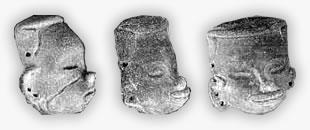 Pequeñas máscaras de arcilla.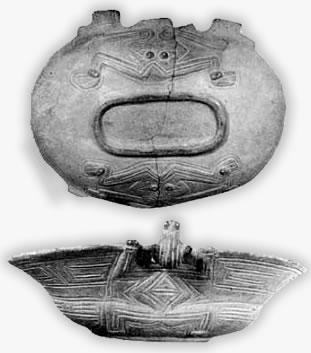 Vasijas con decoración moldeada incisa.Ana Rogelia Monsalve ÁlvarezRepresentante a la CámaraCircunscripción Afrocolombiana